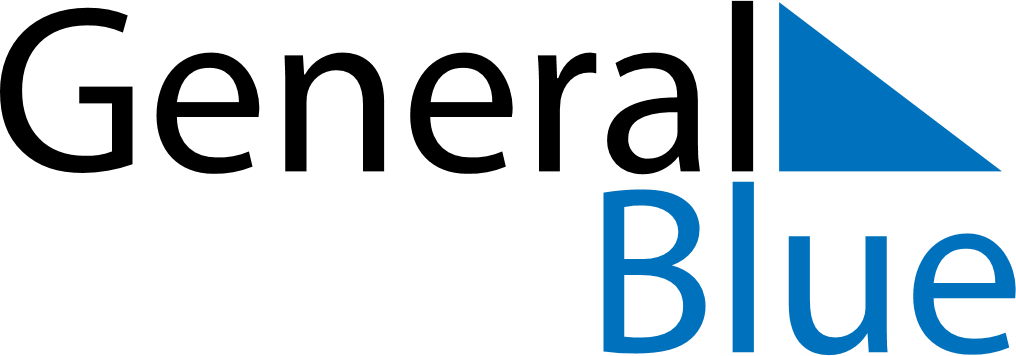 December 2030December 2030December 2030December 2030DominicaDominicaDominicaSundayMondayTuesdayWednesdayThursdayFridayFridaySaturday123456678910111213131415161718192020212223242526272728Christmas DayBoxing Day293031